Publicado en   el 27/11/2014 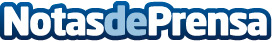 Un antiguo alumno de la CEU-USP gana el primer premio en un Concurso Internacional sobre Arquitectura SostenibleDatos de contacto:Nota de prensa publicada en: https://www.notasdeprensa.es/un-antiguo-alumno-de-la-ceu-usp-gana-el-primer Categorias: Premios Arquitectura http://www.notasdeprensa.es